Памятка по учету продуктов питанияПри организации питания детей в дошкольных образовательных учреждениях необходимо руководствоваться требованиями СанПиН 2.3/2.4.3590-20 к организации общественного питания», утвержденными постановлением главного врача от 27.10.2020 № 32, а также Техническим регламентом Таможенного союза «О безопасности пищевой продукции» ТР ТС 021/2011, принятого решением комиссии Таможенного союза от 09.12.2011 № 880.Прием продуктов питания должен осуществляться при наличии маркировки и товаросопроводительной документации. Необходимо контролировать качество принимаемых продуктов. В случае нарушений условий и режима перевозки, а также отсутствии товаросопроводительной документации и маркировки продукты в ДОУ не принимается. Наименование продуктов должно полностью соответствовать требованиям технического регламента п. 9 ст. 8 ТР ТС 021/2011) и спецификации заключенных контрактов (договоров). По мере необходимости осуществлять претензионную работу совместно с контрактным управляющим. Продукты питания на складе должны храниться в соответствии с условиями их хранения и сроками годности, установленными предприятием-изготовителем и в соответствии с нормативно-технической документацией.Поступление продуктов питанияПоступление продуктов питания осуществляется на основании заключенных контрактов (договоров), счет-фактуры и накладной либо УПД. В товарной накладной и счет-фактуре должно отражаться наименование продукта, соответствующее сертификату, указана конкретная партия продукта, также необходимо внимательно проверять № своего учреждения, адрес, №, дату контракта (договора) и цену продукта. В накладной, упд писать полностью наименование должности, фамилию, инициалы. В случаи если документ требует доработки (были изменения в документе), отработать в рабочем режиме не позднее 5 рабочих дней (вся ответственность лежит на кладовщике), за нарушения сроков оплаты (7рабочих или 15 рабочих или 30 календарных дней) согласно контрактов поставщиками применяются штрафные санкции.В программу 1С внимательно заносить документы (выбирать своё учреждение, МОЛ, контрагент договор и копировать оттуда), смотреть дату документа и вверху в документе должно быть «создание». (см Инструкцию по вводу документов ПРИХОД МЗ и МЕНЮ-ТРЕБОВАНИЕ в 1С).В созданном документе можно проверить цену по наименованию товара согласно спецификации нажав на закладку «Проверить цены номенклатуры». 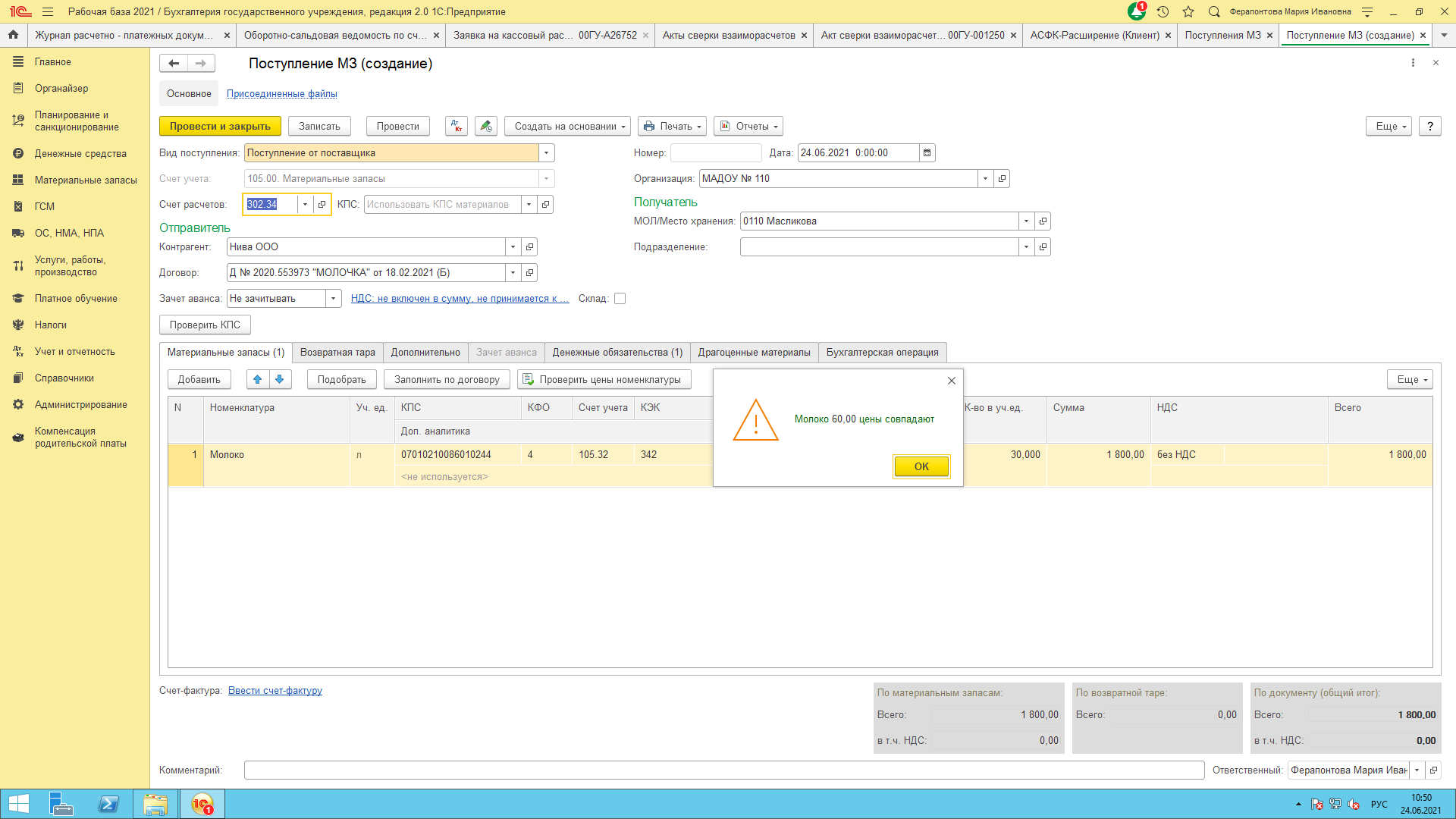 Списание продуктов питанияПитание в ДОУ должно осуществляться в соответствии с меню-требованием, утвержденным заведующим дошкольного образовательного учреждения. В документ нужно вносить только фактические данные по выданным продуктам. Учитывая, что в дальнейшем при проверке будет обнаружены неверные данные на выдачу продуктов, вся ответственность ложиться на лицо выдавшего продукты.Вносить изменения в утвержденное меню без согласования с заведующим запрещается. При необходимости внесения изменений в меню (это может быть несвоевременный завоз продуктов, недоброкачественность продукта) ответственным за организацию питания составляется объяснительная, на основании чего руководитель учреждения составляет приказ. Разрешается в течении цикла прохождения меню менять дни, но повторение дней не допускается.Меню-требование составляется в соответствии присутствующих детей. Списание продуктов производиться по нормам на основании меню-требования.В случае снижения либо увеличения детей (свыше 3-х человек) выписывается дополнение либо возврат меню. Возможно заносить в программу 1С два меню-требования (основное и дополнение/возврат). Сначала заносим основное меню-требование (см Инструкцию по вводу документов ПРИХОД МЗ и МЕНЮ-ТРЕБОВАНИЕ в 1С) и копированием создаем либо дополнительное меню, либо возврат. В категории довольствующихся ставим кол-во детей, на которых было увеличение или уменьшение и идём в закладку «списание продуктов» и нажимаем ручное заполнение и выбираем те продукты, которые нужно увеличить/уменьшить.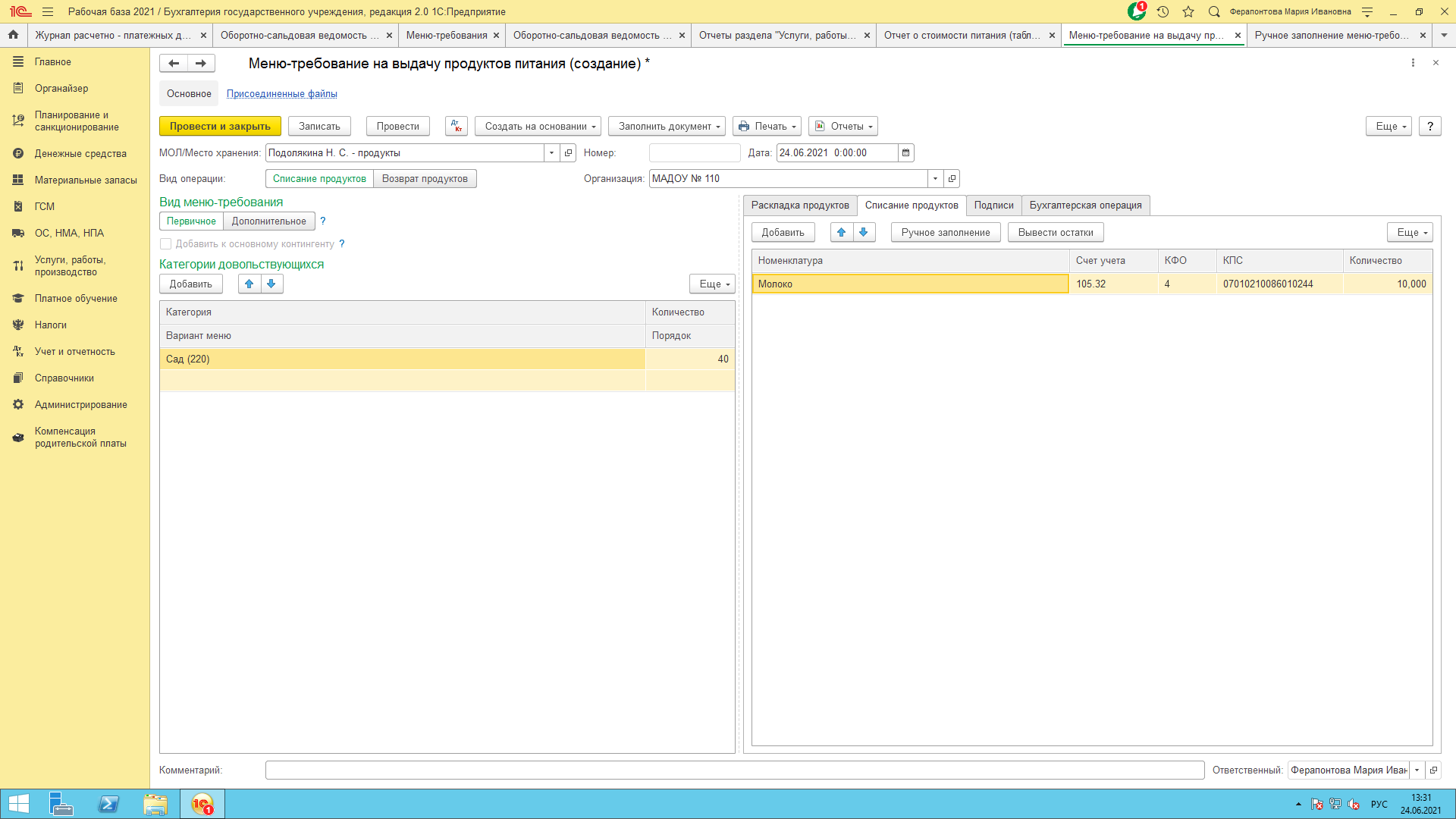 Ответственность за предоставление первичной документации в централизованную бухгалтерию возлагается на кладовщиков. Документы по приходу и расходу продуктов питания необходимо предоставлять не менее двух раз в неделю, вновь заключенных контрактов (договоров) не позднее дня подписания контракта (договора) предоставлять в централизованную бухгалтерию.